Wojewódzki Inspektorat Ochrony Roślin i Nasiennictwa w Łodzi 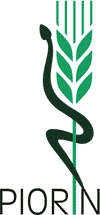 Oddział w Łaskutel., fax. 43 675 25 87e-mail: o-lask@piorin.gov.plKOMUNIKAT O ZAGROŻENIU UPRAW ROŚLINPlantacjom pszenicy ozimej zagraża septorioza plew pszenicy.Decyzję o sposobie i terminie zwalczania  septoriozy plew pszenicy należy podjąć po przeprowadzeniu  obserwacji.Pierwsze objawy choroby można obserwować już na siewkach jesienią. Wiosną porażane są  najpierw dolne liście roślin. Następnie patogen przenosi się na górne liście, dokłosie i kłos oraz poraża ziarniaki. Choroba występuje w większym nasileniu po łagodnej zimie i wilgotnych latach o zwiększonej ilości opadów. Warunkiem wystąpienia silnego zakażenia jest utrzymanie się zwilżenia liści przez okres 3-6 godzin przy temperaturze 20-24 o C. W korzystnych warunkach okres inkubacji (wylegania się ) choroby wynosi 7-14 dni. Czynnikami zwiększającymi ryzyko porażenia są:zainfekowane ziarnodeszczowa pogoda wczesnym latem (od początku kłoszenia do końca kwitnienia)obecność zainfekowanych resztek pożniwnychuprawa odmian o niskiej słomieZabiegi przy użyciu środków ochrony roślin wykonuje się zapobiegawczo lub interwencyjnie.Po  stwierdzeniu objawów chorobę zwalcza się:w fazie krzewienia, gdy występuje silne porażenie liścipod koniec strzelania w źdźbło lub na początku kłoszenia, jeżeli objawy porażenia wystąpiły 
na górnych liściach (5-10%  liści z plamami) i utrzymuje się duża wilgotność.Przy braku porażenia górnych liści, zabieg wykonuje się wtedy, gdy na kłosach występują pierwsze objawy choroby. Zabiegi można maksymalnie wykonywać do fazy dojrzałości mlecznej ziarna. Termin wykonania zabiegu musi uwzględniać karencję środka ochrony roślin.Województwo: łódzkiePowiat:  łaski, zduńskowolskiAgrofag: Septorioza plew pszenicyRoślina: Pszenica ozimaData publikacji komunikatu: 30.04.2018r.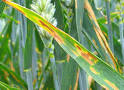 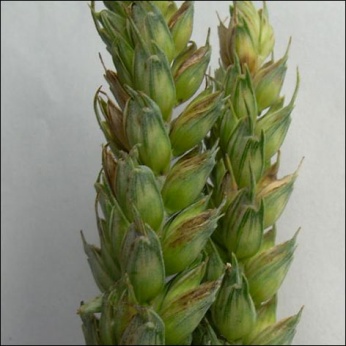 